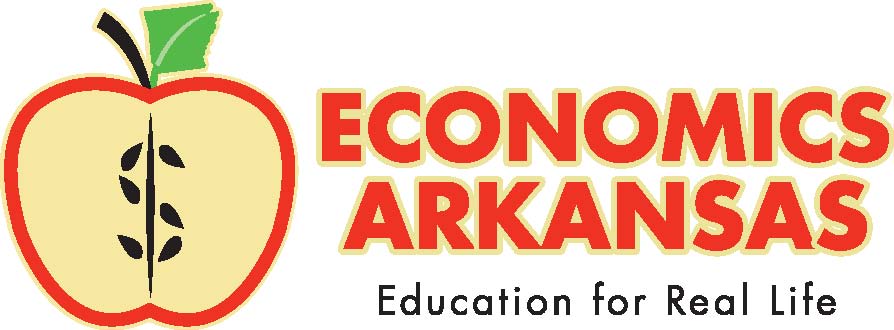 2019-2020  Bessie B. Moore Arkansas Awards for Excellence in Teaching EconomicsThe Purposes of the Bessie B. Moore Awards ProgramTo stimulate creativity and innovation in economic education teaching practices.To encourage educators to develop descriptions of their successful teaching practices.To recognize outstanding educators who effectively teach economic education principles.Criteria     An award-winning entry will:Demonstrate standards based knowledge of economics appropriate to the grade level or course being taught.Support increased student achievement and growth in economic understanding and knowledge.Awards StructureA maximum of ten awards will be presented. Entries will be judged in the following categories:Newcomers:   PreK-12th grade: $1,000 cash prize per projectHas not previously received a state or national economics teaching awardVeterans:       PreK-12th grade: $1,000 cash prize per projectPreviously received a state or national economics teaching award    The Bessie award will be presented to each winning project team member. Eligibility and RulesTeachers of students PreK-12th grade currently under contract to an Arkansas public or independent school district are eligible.Eligible teachers may submit one entry per year.Collaborative teaching units are acceptable. If a collaborative teaching unit is awarded a prize, the prize money will be divided between collaborative teachers. A maximum of six teachers may work on a collaborative teaching unit. Teams of a veteran and a newcomer teacher will be entered in the Veteran category.The economic integration program or activity must be taught within the 2019-2020 academic year (August 2019-June 2020). The entry may be submitted electronically or postmarked by July 17, 2020.Economics Arkansas selects a panel of individuals to serve as a Committee of Judges. The decisions by the judges are final. The number of prizes awarded is at the discretion of the judges.Economics Arkansas reserves the right to share and post submitted entries on their website or to distribute at workshops and trainings.Veteran award winners are eligible to compete after a one year waiting period. Newcomer award winners may enter the Veteran category without a waiting period.Entry Format Cover page (up to 1 page) Include title of project, grade level, number of students impacted and length of project. II.    Abstract/Overview (up to 4 pages) (15%)Provide a concise overview of the project that explains the economic content, the skills, and student outcomes.  Discuss the major outcomes of the instruction and its impact on the students.  Share an overview of the scope and sequence of the project. State why this entry is an effective approach to improving economic literacy for your students.III. 	Resources (up to 10 pages) (10%)   	Provide a list of websites, lesson plans, children’s literature and other items used in the project. Also, provide a list of economic concepts presented in the unit.IV.    Activities (up to 10 pages) (40%)         Choose two of your most effective, innovative activities designed for direct instruction of economic concepts.  Include a detailed description of how to teach economic concepts through the activity and a blank template used with the activity that could be duplicated in the classroom.  Provide a student completed example of each activity in this section.V.     Evaluation/Assessment (up to 4 pages) (15%)Describe the student outcomes that directly support the standards and learning objectives including how you assessed them.  Evaluation tools might include: applications of learning, performance assessments, pre- and post-test results, student portfolios, written work or any other assessment instrument or technique.  Provide data supporting student achievement. Be specific.  VI. 	Artifacts (up to 15 pages) (15%)    		Include any materials that directly support economic instruction in your classroom.    	Include evidence of students’ work, photos with captions, newspaper articles and other artifacts to support the teaching of this unit. VII.  Overall Entry (5%)Economic Content: The economic content presented must be correct.Quality of Entry: The entry should be well written. Clarity, correct grammar and punctuation are required.Adaptability for Other Teachers: Teaching strategies and student activities should be easily adaptable by other teachers in comparable grades and courses.	Format Correct and Complete: Directions for project entry should be followed exactly.Bessie B. Moore Arkansas Awards for Excellence2019-2020Official Entry FormNOTE: The following information, plus signature, must be provided.Name: (exactly as it should appear on award) _____________________________________________________Home Address:______________________________ City: ______________________State:_____ Zip: ________Phone Number:_________________Fax: ________________ E-mail:___________________________________School:_____________________________________ Principal: ________________________________________School Address:______________________________City:_______________________State:_____Zip:_________Phone Number:_________________Fax:_________________E-mail:___________________________________School District:_______________________________Superintendent:__________________________________District Address:______________________________City: ______________________State:______Zip:________Phone Number:_________________Fax: _________________County:__________________________________Project Title: ________________________________________________________________________________                         Newcomer: PreK-12th grade			                                          Veteran: PreK-12th gradeSocial Media Your signature affirms accurate information in all parts of your entry, plus activities, exercises, projects, tools, materials and/or lesson submitted are your original work (except where credited otherwise).X _______________________________If submitting a collaborative entry, each teacher should complete an entry form.